240681@gulfjobseekers.com  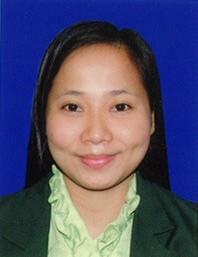 CAREER OBJECTIVE:To work with an organization offering a responsible, challenging and creative work profile; a conducive work culture and a continuous learning environment; where my knowledge and technical expertise can be utilized and honored.WORK EXPERIENCEEURO ARAB MARKETING MANAGEMENT(MARKETING SERVICES FOR RAK BANK)DUBAI, U.A.EABU DHABI BRANCH, TOURIST CLUB AREARELATIONSHIP OFFICERJanuary 22, 2015 up to PresentResponsible for marketing products and services to new and existing relationships with the Bank,Develop and plan marketing activitiesVisit client sites and make telephone/email contact frequently, as well as cold calls and visiting target clientsKeep informed of policies, practices, regulations, and laws as applicable.Continually develop enhanced pipeline reports ensuring portfolio growth.Manage and update client portfolio profiles, working with branch to obtain all required documents and enhanced due diligence as required or requested.ENTECH PACIFIC PTE. LTD.61 KAKI BUKIT AVE 1 #04-45SHUN LI INDUSTRIAL PARK SINGAPORE 417943SALES EXECUTIVEJanuary 2013 up to January 2014Supplying and offering electronic security solutions to existing and new clientsDevelop and maintain a customer databasePlan and conduct direct sales and marketing activities with aim of meeting set targetsMake sales calls to new and existing clients and respond to all product enquiriesDemonstrate company products to current and potential clientsNegotiate and maintain sales activity records and reportsRespond to sales and technical inquiries and concerns by phone, email or in personEnsure customer service satisfaction and good client relationshipsAdvice / inform management on new products trends / technologies and competition1TORRENT PHARMA PHILIPPINES, INC.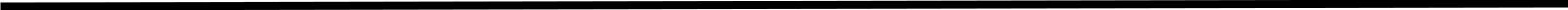 UNIT 601,6TH FLOOR ITC BLDG.,337 SEN. GIL PUYAT AVENUE MAKATI CITY,METRO MANILA, PHILIPPINESPROFESSIONAL MEDICAL REPRESENTATIVEMay 2008 up to February 2012Plan work schedules, weekly and monthly timetables.Prepares quotations and prices for clients.Prepares presentation, sales reports and sales forecast annually, quarterly and monthly.Prepares sales order and delivery orders of products.Handling customer complaints and responsible for submitting reportsDevelops strategies for increasing opportunities to meet and talk to contacts in the medical and healthcare sector;Responsible for selling and marketing of pharmaceutical drugs and health care products.Arrange appointments with doctors, pharmacists and hospital medical teamsOrganize conferences for doctors and other medical staff; building and maintaining positive working relationships with medical staff and supporting administration staff;Involved working with the area sales team discussing future targets with the area sales manager;Regularly attending company meeting;Involved working with the area sales team discussing future targets with the area sales manager;Work with team managers to plan how to approach contacts and creating effective business plans for making sales in a particular area.AWARDS :Received award for promoting and achieving sales target of medicines or drugs of Torrent Pharma Phils., Inc.Received award for being the Brand Champion of Anti-Diabetic Product during the 2010 Annual National Conference of Torrent Pharma Phils., Inc.Received award for being the Brand Champion of Anti-Hypertensive Product during the 2010 Annual National Conference of Torrent Pharma Phils., Inc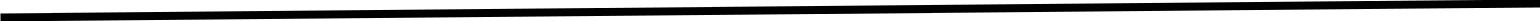 HERBS AND NATURE CORPORATIONUNIT 501-B REGALIA PARK TOWERS150 P. TUAZON CORNER EDSA CUBAO, QUEZONCITY,PHILIPPINES PROFESSIONAL MEDICAL REPRESENTATIVE September 2007 up to May 2008Arrange appointments with doctors, pharmacists and hospital medical teamsPlan work schedules, weekly and monthly timetables.Prepare quotations and prices for clients.Prepare presentation, sales reports and sales forecast annually, quarterly and monthly.Prepare sales order and delivery orders of products.Organize conferences for doctors and other medical staff; building and maintaining positive working relationships with medical staff and supporting administration staff;Maintain good relationship with nurses and doctors as well as develops contacts with people in the medical worldEducate the advantages of drugs of the organization to doctors and other medical professionalsMaintain up to date knowledge on latest development in the field of medicineResponsible for selling and marketing of pharmaceutical drugs.2MAPFRE INSULAR INSURANCE CORPORATIONMAPFRE ASIAN CORPORATE CENTER ACACIAAVE. MADRIGAL BUSINESS PARK, ALABANG,MUNTINLUPA CITY,PHILIPPINESINSURANCE COORDINATOR (ISUZU AUTOMOTIVE DEALER INC.-ALABANG)December 2006- June 2007Prepare policies, endorsements and quotationsReceive and check the completeness of claims documents;Responsible with the growth and maintenance of business from the dealer and clients through the issuance of motor car policies;Handle claims in coordination with Claims Department in the Head Office.Collection from the dealer through exchange check; convince sales executives and clients of the dealer to insure with the company;In charge of the maintenance of renewal accounts; accept risks within underwriting guidelines issued by Head Office;Handles exchange checks; prepare and submit monthly reports to the Corporate Affair DepartmentDemonstrate customer service in a complaint driven environment in the insurance industry;Working with client in potentially situations; discuss and explain insurance policies rules; as well as analyze insurance policies and problems; analyze and prepare on Assured complaints;Handles claims relating to damage caused to the policyholder property.SALES SUPPORT ASSISTANTSeptember 2006- December 2006Assist the Sales Support Manager in overall function of Sales Support unit;Assist the Sales Support Manager in organizing Company’s annual event;Purchase office supplies; responsible in making request for payments for the suppliers;Encodes Corporate Promo Item orders in the computer;Arranges delivery for the Corporate Promo items;Handle telephone inquiries and proper screening of telephone calls;Filing Sales Support documentsINGERSOLL RAND PHILS. INC.KM.22 EAST SERVICE ROAD, SOUTH SUPERHIGHWAY, CUPANGMUNTINLUPA CITY, PHILIPPINESADMINISTRATIVE & CUSTOMER SERVICE ASSISTANTMay 2005 to June 2006Prepares Customer Service Order;Prepares local and international Delivery Order;Purchase local or international order and handles Parts & Service InquiryInquires products price from (e-store) internet in preparing parts/service quotations;Encodes all received Customer’s Purchase Order into the computer system (OPIMS);Responsible in doing all order write-ups on all product’s parts may it be charge/warranty that are not available on stock;Coordinate from CSR status of all orders that have been entered but have not been shipped;Prepares receiving report on all outside purchases upon delivery of materials from local suppliers;Prepares Sales Invoice and prepares delivery requirements and arranges courier deliveries3EDUCATIONAL BACKGROUND: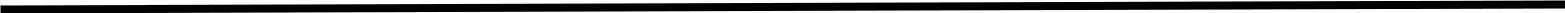 COLEGIO SAN AGUSTIN-BACOLODBachelor of Science in Commerce Major in Banking and FinanceB.S. Aquino Drive, Bacolod City, Negros Occidental, Philippines 2001-2005ST. THERESITA’S ACADEMYRizal St. Silay City, Negros Occidental, Philippines 1997-2001SKILLSProven Sales achiever  and relationship-builder with unsurpassed interpersonal skillsResults-driven achiever with exemplary planning and organizational skills, along with a high degree of detail orientationExceptional listener and communicator who effectively conveys information verbally and in writing.Flexible team player who thrives in environments requiring ability to effectively prioritize and juggle multiple concurrent p rojects.Computer-literate- performs with extensive software proficiency covering wide variety of applications such as:(MS Outlook, MS Excel, MS Publisher, MS Word, MS PowerPoint, Adobe Photo Shop)Highly skilled in driving light vehiclesTRAININGS & SEMINARSJan. 3, 2012- Jan. 7, 2012	Product Knowledge Training Program for Anti Lipidemic ProductBy Torrent Pharma Product ManagerBerjaya Hotel, Makati City, PhilippinesOct 11, 2010- Oct 14, 2010	POSSITIVE Selling Skills Training / Understanding Medical Selling - T.R.U.S.T. ProcessBy Torrent Pharma Training OfficerMaxewell Hotel, Cebu City,Feb 8, 2010- Feb 12, 2010	Product Knowledge Training Program for Gastro & Anti Infectives ProductsBy Torrent Pharma Product ManagerCity Garden  Makati City, PhilippinesApr 1, 2009- Apr 4, 2009	National Conference Selling Skills Training/ Setting SMARTER objectivesBy Torrent Pharma Product ManagerTAAL VISTA Hotel, Tagaytay, PhilippinesSep 7, 2008- Sep 10, 2008	Product Knowledge Training Program for Cardio Metabolic ProductsTorrent Pharma Product ManagerTorrent Pharma Phils.,Inc. Makati PhilippinesSep 1, 2008- Sep 4, 2008	Selling skills Training/The psychology and principles of sellingBy Torrent Pharma Product ManagerTorrent Pharma Phils.,Inc. Makati PhilippinesPERSONAL INFORMATIONAge :	30 years oldBirthdate:	October 2,1984Sex :	FemaleCivil Status : MarriedNationality :	FilipinoLANGUAGESEnglishFilipino467816